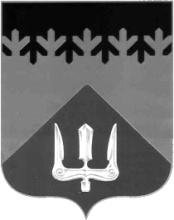 СОВЕТ ДЕПУТАТОВВОЛХОВСКОГО МУНИЦИПАЛЬНОГО РАЙОНА ЛЕНИНГРАДСКОЙ ОБЛАСТИРЕШЕНИЕот  06  мая  2019  года                                                                                            №  87Руководствуясь положениями Федерального закона от 06.10.2003 № 131-ФЗ «Об общих принципах организации местного самоуправления в Российской Федерации», частью 12 статьи 20 Устава Волховского муниципального района, в целях урегулирования организационных и процедурных вопросов деятельности, Совет депутатов Волховского муниципального района Ленинградской области 	решил:1. Внести следующие изменения в Регламент Совета депутатов Волховского муниципального района Ленинградской области, утвержденный решением Совета депутатов Волховского муниципального района от 20.04.2011 года № 21 (в редакции решений от 02.12.2014 года № 14 и от 02 июля 2015 года № 55, от 27 сентября 2018 года № 44):1.1. Подпункт 4.6. пункта 4 статьи 7 изложить в следующей редакции: «4.6. осуществляет общее руководство аппаратом Совета депутатов и организует его работу. Утверждает его штатное расписание, применяет меры поощрения и меры дисциплинарной ответственности, назначает и освобождает от должности сотрудников аппарата с учетом требований, установленных Положением об аппарате Совета депутатов;»;1.2. Статью 14 изложить в следующей редакции: «Статья 14.1. В целях обеспечения деятельности Совета депутатов главой муниципального района создается аппарат Совета депутатов, штатное расписание которого утверждает глава муниципального района, в пределах средств, предусмотренных бюджетом. Положение об аппарате Совета депутатов и структура аппарата Совета депутатов по предложению главы муниципального района утверждаются Советом депутатов.2. Аппарат Совета депутатов организует доступ к информации о деятельности Совета депутатов. Способы обеспечения доступа к информации о деятельности Совета депутатов, перечень сведений о деятельности, обязательных для размещения в информационных системах общего пользования, а также регламент обновления информации, устанавливаются правовым актом главы муниципального района.»; 1.3. Статью 18 изложить в следующей редакции: «Статья 18.1. Депутат имеет право на получение информации, не являющейся государственной или иной охраняемой законом тайной, по вопросам, связанным с его депутатской деятельностью. Депутат вправе устно или письменно обращаться в органы государственной власти, органы местного самоуправления, организации, предприятия, учреждения, независимо от их организационно-правовой формы, общественный объединения, расположенные на территории муниципального района,  по вопросам, входящим в компетенцию Совета депутатов, и вопросам своей депутатской деятельности, с требованием предоставления информации и получения разъяснений по указанным вопросам.2. Обращение депутата подлежит рассмотрению в порядке  и сроки, установленные Федеральным законом от 02.05.2006 года № 59-ФЗ «О порядке рассмотрения обращений граждан Российской Федерации». Ответ на обращение депутата направляется лично депутату.3.  Депутат или группа депутатов имеют право обратиться с депутатским запросом в органы государственной власти, органы местного самоуправления, организации, предприятия, учреждения, независимо от их организационно-правовой формы, общественные объединения, расположенные на территории муниципального района,  по вопросам, входящим в компетенцию Совета депутатов.Целью депутатского запроса является получение разъяснений по существу вопроса, получение отчетов о деятельности указанных органов и должностных лиц,  либо получение информации и сведений о событиях и процессах, происходящих в муниципальном районе.4. Депутатский запрос вносится депутатом (группой депутатов) Совета депутатов в письменной форме согласно Приложению № 3 к настоящему Регламенту. 5. Орган или лицо, к которому обращен депутатский запрос, обязаны в течение трех рабочих дней со дня его получения направить в Совет депутатов ответ по существу запроса. Ответ должен содержать все известные лицу или органу, которому направлен запрос, сведения по поводу содержащихся в депутатском запросе поручений, обращений и вопросов, за исключением сведений, предоставление которых ограничено законом.  6. В случае не предоставлениях ответа в установленный п. 5 настоящей статьи срок по уважительной причине, срок может быть продлен до трех рабочих дней.7. Депутатский запрос и ответ на него оглашаются и обсуждаются на заседании постоянной депутатской комиссии по вопросам местного самоуправления и (или) заседании Совета депутатов.При необходимости по результатам обсуждения ответа на депутатский запрос Советом депутатов либо постоянной депутатской комиссией по вопросам местного самоуправления может быть принято решение о проведении контрольных мероприятий.8. В случае не предоставления должностными лицами органа местного самоуправления и его структурных подразделений ответа в установленный настоящей статьей срок, либо предоставления ответа на запрос, не отвечающего требованиям пункта 5 настоящей статьи, на рассмотрение постоянной депутатской комиссии по вопросам местного самоуправления и (или) Совета  депутатов выносится вопрос о привлечении указанных должностных лиц к дисциплинарной ответственности.Решение о привлечении к дисциплинарной ответственности принимается постоянной депутатской комиссией по вопросам местного самоуправления и (или) Советом депутатов в виде рекомендации, внесенной в адрес главы Волховского муниципального района либо главы администрации Волховского муниципального района о привлечении к дисциплинарной ответственности виновного лица.В случае, если глава  администрации Волховского муниципального района не предпринял мер по привлечению виновного лица к дисциплинарной ответственности, на ближайшем заседании постоянной депутатской комиссией по вопросам местного самоуправления и (или) Совета  депутатов рассматривается вопрос о привлечении к дисциплинарной ответственности главы администрации Волховского муниципального района.9. Решение о привлечении к дисциплинарной ответственности принимается постоянной депутатской комиссией по вопросам местного самоуправления и (или) Советом депутатов принимается большинством голосов от числа депутатов, присутствующих на заседании при наличии кворума, и отражается в протоколе заседания.».  2. Настоящее решение вступает в силу на следующий день после его официального опубликования в сетевом издании «ВолховСМИ».3. Контроль за исполнением настоящего решения возложить на главу Волховского муниципального района Ленинградской области и председателей постоянных депутатских комиссий Совета депутатов Волховского муниципального района.Заместитель главы Волховского муниципального районаЛенинградской области                                                                            Кафорин С.А.О внесении изменений в Регламент Совета депутатов Волховского муниципального района Ленинградской области